2022 Unit 3 Chemistry trial examName: ____________________Section A: Multiple Choice sectionQuestion 1Select the alternative that is the best description of a biodiesel molecule.A.    A fatty acid molecule.B.    The product of hydrolysis of a triglyceride.C.    An ester formed from the reaction between a small alcohol molecule and a long alcohol molecule.D.   The product of an alcohol combining with a fatty acid.Question 2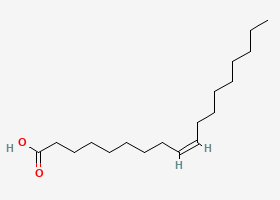 The molecule shown here is A.    palmitoleic acidB.    stearic acidC.    oleic acidD.    linoleic acidQuestion 3A Maxwell-Boltzmann curve is drawn below.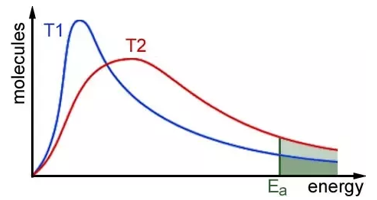 This graph can best be used to explainA.    how the introduction of a catalyst will increase the rate of a reaction.B.    how the proportion of particles that will react increases with temperature.C.    how a catalyst lowers the activation energy required for a reaction.D.    how increasing the surface area of a reactant increases the reaction rate.Question 4Which of the following electrolytes will produce the same products whether the electrolyte is molten or aqueous?A.    KClB.    CuI2C.    KNO3D.    KIQuestion 5Which of the following will produce the greatest mass of metal at the cathode of an electrolytic cell?A.    a charge of 0.50 faraday through a cell containing 1.0 M NaCl    B.    a charge of 0.20 faraday through a cell containing  NaCl(l)    C.    a charge of 0.30 faraday through a cell containing Al2O3(l)       D.    a charge of 0.20 faraday through a cell containing 1.0 M AgNO3        Use the galvanic cell drawn below to answer Questions 6 and 7           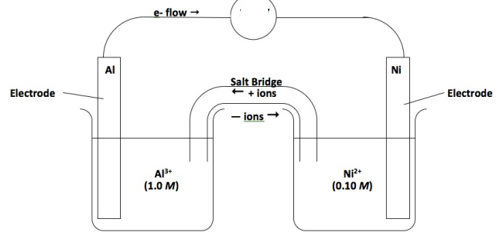 Question 6The overall equation in the cell will beA.    Al(s)    +  Ni2+(aq)          Al3+(aq)     +   Ni(s)B.    2Al(s)    +  Ni2+(aq)       2Al3+(aq)     +   3Ni(s)C.    2Al3+(aq)     +   3Ni(s)   2Al(s)    +  3Ni2+(aq)  D.    2Al(s)    +  3Ni2+(aq)      2Al3+(aq)     +   3Ni(s)Question 7In this cell, A.    aluminium will be the negative electrode and the potential will be around 1.41 VB.    the electrons will flow from the nickel electrode to the aluminium electrode.C.    nickel metal is oxidised and aluminium ions are reduced.D.    nickel will be the positive electrode and electrons will flow to the aluminium electrode.Question 8The equation for the equilibrium that forms between hydrogen iodide and oxygen gases is          4HI(g)   +    O2(g)         ⇌       2H2O(g)    +   2I2(g)The volume of an equilibrium mixture of the above gases is decreased. When equilibrium is re-established,A.    the concentration of HI will lower than it was at the first equilibrium.B.    the concentration of HI will higher than it was at the first equilibrium.C.    the amount of HI will be higher than it was at the first equilibrium.D.    the value of Kc will have increased as the forward reaction is favoured.Question 9Which of the following systems will have units of M2?      A.    2SO2(g)   +    O2(g)  ⇄      2SO3(g)   B.    N2(g)   +   3H2(g)   ⇄  2NH3(g)C.    H2(g)    +    I2(g)     ⇄  2HI(g)D.    CH4(g)   +   H2O(g)  ⇄   CO(g)   +  3H2(g)Question 10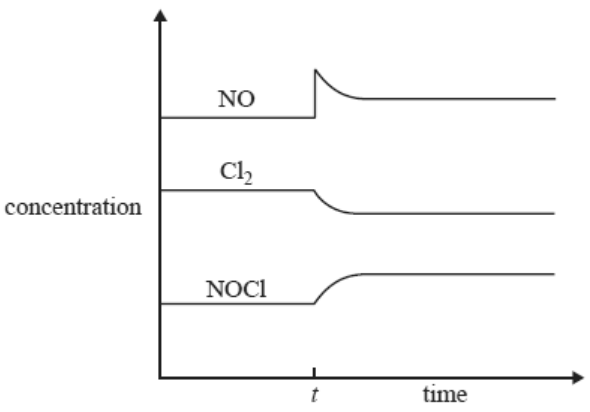 The change made at time t in this system could be A.    an increase in temperature of the system.B.    a decrease in volume of the system.C.    the addition of more NO gas.D.    the addition of a catalyst.Question 11The equation for the equilibrium between hydrogen and iodine gases isH2(g)    +     I2(g)      ⇌      2HI                  Kc = 64     at 240 ˚C.For the reaction below, the value of Kc at 240 ˚C will be  HI        ⇌      ½ H2(g)    +    ½ I2(g)          A.    0.01156B.     0.125  C.     8  D.    -64Question 12SO42-(aq)   +   10H+(aq)  +  8e-      H2S(g)    +   4H2O(l)The oxidation state change of sulfur atoms in the half-equation above isA.    +6    to       +2B.    +4    to       +2C.    +6    to       -2D.    +4     to      -2Question 13Aluminium metal can be produced from molten Al2O3 in an electrolytic cell. In this cellA.    aluminium is reduced at the cathode and 0.12 faraday of charge will produce 0.04 mole of aluminium B.    aluminium is reduced at the cathode and 0.12 faraday of charge will produce 0.06 mole of aluminiumC.    aluminium is oxidised at the cathode and 0.12 faraday of charge will produce 0.04 mole of aluminiumD.    aluminium is reduced at the anode and 0.12 faraday of charge will produce 0.04 mole of aluminiumUse the following diagram to answer Questions 14 and 15The cell shown uses hydrazine, N2H4, and hydrogen peroxide,H2O2 as reactants in acid conditions..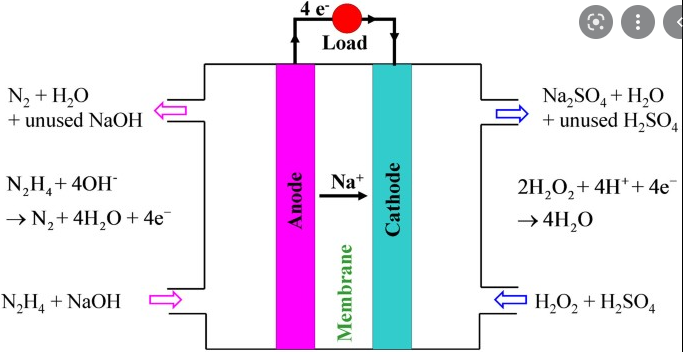 Question 14The oxidation state change of nitrogen in anode reaction isA.    +3   to  -2B.    +5   to   -3C.    +2   to   0D.    +4  to   -2Question 15The overall reaction occurring in this cell can be simplified to  A.    N2H4   +   NaOH  + H2SO4 +  2H2O2       N2  +  Na2SO4  +  H2OB.    N2H4   +  2H2O2       N2  +    H2OC.    N2H4   +   4OH-  + 4H+ +  2H2O2       N2  +  8H2O D.    N2H4   +   2NaOH  + H2SO4 +  2H2O2       N2  +  Na2SO4  Question 16Which of the following fuels has the highest melting point?A.    biodieselB.    petrolC.    ethanolD.    petrodieselQuestion 17Select the correct statement about coal-fired power stations.A.    The thermal energy from the coal is transformed firstly into kinetic energy.B.     The only reaction occurring is the complete combustion of carbon.C.     Chemical energy is converted directly to electrical energy but the efficiency of the process is low.D.    Coal releases electrons as it burns enabling the power station to produce electrical energy.Question 18Which alternative is a correct comparison of cells?A.    The anode is negative in both a primary cell and an electrolytic cell.B.    The combustion of methane can be utilised in a gas-fired plant or a fuel cell.C.    A fuel cell is the only type of cell that has a continuous supply of reactants.D.    The efficiency of a secondary cell will always be higher than that of a primary cell.Question 19Select the correct statement about natural gas.A.    Natural gas produces CO2 during combustion but no other harmful emissions. B.    Natural gas is not suitable for use in fuel cells.C.    Natural gas is a renewable form of energy as it can be replenished at a sustainable rate.D.    Natural gas produces CO2 and a range of other pollutants during combustion.Question 20Which of the following is an example of a systematic error? A.    A measuring cylinder is used for accurate volume measurements rather than a pipette. B.    The wick on an alcohol burner varies in height during the course of a trial.C.    A thermometer with a small air bubble causing each reading to be 1.5 ˚C above the real value.D.    The electrical power being delivered to a power supply has intermittent fluctuations.Section B:  Short answer questionsQuestion 1               (8 marks)Zinc alkaline batteries have had a long existence of powering everyday toys and devices. The technology of these batteries is still viable and scientists are regularly making further improvements to their design. The diagram below shows a typical modern version and its overall reaction. The voltage produced by the cell is 1.55 V.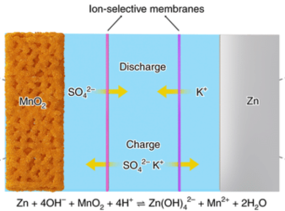 a.       Use the circles provided to indicate the polarity of the cell.                                                                 1 markb.   i.    Use the overall equation provided to write the half-equations occurring below. Include states.       Anode: _____________________________________________________________________       1 mark     Cathode: _____________________________________________________________________     1 mark      ii.    The diagram provided shows the direction of ion flow in the cell during discharge and recharge.              Explain why potassium ions will flow away from the zinc electrode during discharge.    1 mark           _______________________________________________________________________________c.   i.   Write an equation for the reaction occurring during recharge.                                                       1 mark       _______________________________________________________________________________       ii.   What voltage would you suggest be used to ensure recharging is successful?                           1 mark       _______________________________________________________________________________      iii.   What is the oxidation state change occurring at the anode during recharging?                       1 mark        _______________________________________________________________________________d.    An important function of the membranes shown on the cell diagram is that they do not allow the flow        of any other ions than the ones shown. This is a very important feature for this particular cell. Examine        the half-equations you have written to suggest a reason for the need for limited ion flow in the cell.       ____________________________________________________________________________   1 markQuestion 2                    (9 marks)The diagram below shows a potential CO2 capture system based on the action of a CO2 electrolytic cell. The cell reacts CO2 with water to produce carbon monoxide, CO, and hydrogen gas.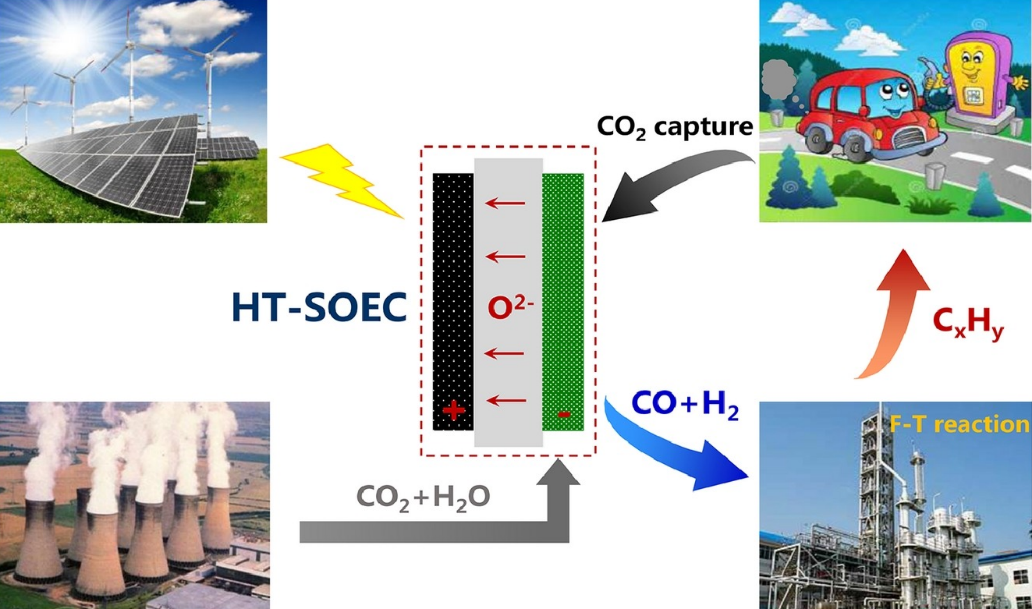 a.     i.  Use the diagram to explain why scientists might be interested in this cell.                        1 mark        _______________________________________________________________________________        _______________________________________________________________________________       ii.    Write a balanced equation to show how a car might be a source of CO2 gas.                   1 mark       _______________________________________________________________________________      iii.    Write a balanced equation to show how a coal-fired power station might produce CO2.   1 mark       _______________________________________________________________________________b.    The main products of the cell are CO, H2 and O2 gases.        i.    Write a balanced half-equation for the production of CO and H2 from CO2.                               1 mark       _______________________________________________________________________________        ii.    Which electrode will this reaction occur at?         _______________________                          1 mark        iii.   Write a balanced half-equation for the reaction of water to produce O2 gas in acid conditions.1 mark       _______________________________________________________________________________c.    Explain why the diagram features a solar panel array.                                                                            1 mark      ________________________________________________________________________________d.    i.    Give one use for the hydrogen gas produced in this cell.                                                                 1 mark       _______________________________________________________________________________       ii.   Write a thermochemical equation for the complete combustion of hydrogen gas.                    1 mark        _______________________________________________________________________________Question 3                                   (9 marks)a.     Determine the mass of ethanol that needs to undergo complete combustion to produce 1.00 MJ of          energy.                                                                                                                                                           1 mark        _______________________________________________________________________________b.    Determine the mass of CO2 formed from the complete combustion of 500 g of ethane.              3 marks        _______________________________________________________________________________        _______________________________________________________________________________        _______________________________________________________________________________c.     Determine the volume of oxygen gas required at 400 0C and 220 kPa pressure for the complete          combustion of 50.0 g of butane.                                                                                                        3 marks        _______________________________________________________________________________        _______________________________________________________________________________        _______________________________________________________________________________d.    Assuming petrol to be pure octane and a sample of E10 fuel to have exactly 10.0 % (m/m) ethanol,         determine the energy that can be obtained from a 100 g sample of E10 fuel.                   2 marks        _______________________________________________________________________________        _______________________________________________________________________________        _______________________________________________________________________________Question 4           (10 marks)A student is investigating the rate of a 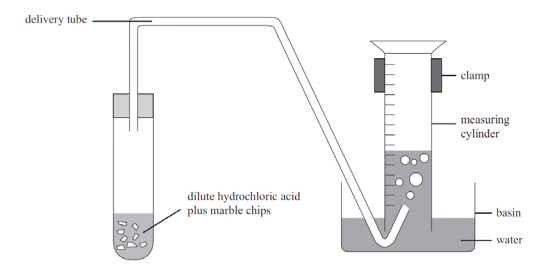 reaction using the apparatus shown here. One of the student’s graphs is shownunder the apparatus. The chemical formula of marble chips isCaCO3.a.     Write a balanced equation for        the reaction occurring.       1 mark       ____________________________      ____________________________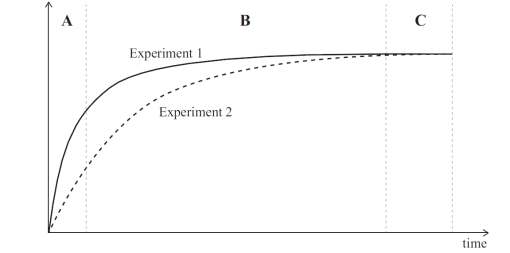 b.    Consider experiment 1 only.       i.  Explain how the student is           tracking the rate of this reaction.                                               2 marks     ____________________________    ____________________________    ____________________________   ______________________________________________________________________________      ii.    Explain why the graph is not a straight line.                                                                          1 mark       ________________________________________________________________________________       ________________________________________________________________________________c.   Compare the graph for experiment 2 with that of experiment 1. Could experiment 2 be a repeat of       experiment 1 but using HCl that has been diluted? Discuss the possibility of this being the change made.                                                                                                                                                                         3 marks        _______________________________________________________________________________        _______________________________________________________________________________        _______________________________________________________________________________d.   Give a reason why it is difficult to get precise results when investigating the impact of surface area on        reaction rate in this experiment.                                                                                   1 mark        _______________________________________________________________________________        _______________________________________________________________________________e.    How will the pH change during a typical run of this experiment? Discuss.                2 marks        _______________________________________________________________________________        _______________________________________________________________________________        _______________________________________________________________________________Question 5                          (6 marks)The diagram shows an energy profile diagram for a reaction with a catalyst and then without the catalyst.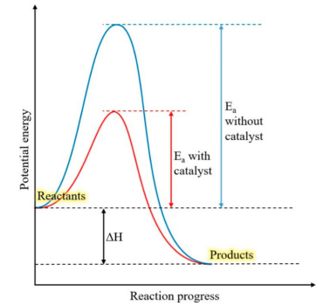 a.    i.   What is the impact of the catalyst on the magnitude of the activation energy?                  1 mark       ________________________________________________________________________________       ii.   What is the impact of the catalyst on the magnitude of ∆H?                                                  1 mark      ________________________________________________________________________________       iii.   How does a catalyst work?                                                                                                            1 mark      ________________________________________________________________________________b.   If the energy profile diagram refers to the reaction of methane in a fuel cell,       i.     what is the value of ∆H?            ___________________________                                                 1 mark      ii.  Will the cell produce the same amount of energy without the catalyst as it will with the catalyst?                   Explain your answer.                                                                                                                                  2 marks        _______________________________________________________________________________        _______________________________________________________________________________        _______________________________________________________________________________Question 6                            (10 marks)Sulfur dioxide can react with oxygen gas to form SO3 gas. The equation for the reaction is         2SO2(g)      +  O2(g)   ⇌   2SO3(g)                 ∆H = -ve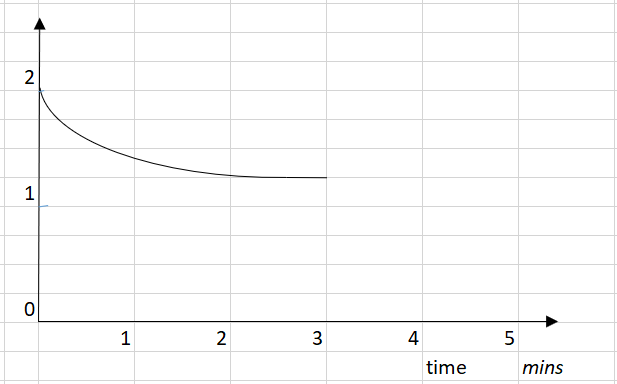 concentrationa.      Equal amounts of SO2 and O2 are added to a 1.00 L reactor. The SO2 concentration is shown on the         graph above.         i.      Use the graph provided to draw the concentrations of both O2 and SO3 up to the 3 minute                  mark.                                                                                                                                          2 marks         ii.    Use the graph to determine the value of Kc for this reaction.                                          3 marks        _______________________________________________________________________________        _______________________________________________________________________________        _______________________________________________________________________________b.     At the 3 minute mark, the temperature of the reactor is increased.       i.    Use the graph to show the impact of the temperature change on the three gases present.    3 marks         ii.    When equilibrium is re-established, how will the rate of the back reaction compare to what it was                just before the 3 minute mark? Explain your answer.                                                                    2 marks        _______________________________________________________________________________        _______________________________________________________________________________        _______________________________________________________________________________Question 7                                      (6 marks)A dilute solution of aluminium nitrate, Al(NO3)3 is electrolysed using graphite electrodes.a.     Write balanced half-equations for the reactions occurring.                                              2 marks        Anode: ____________________________________________________________       Cathode: ___________________________________________________________b.    Calculate the volume of gas that could be collected from the cell at 25 ˚C and 130 kPa pressure if a         current of 4.20 amps is passed through the cell for 3.00 hours.                        4 marks        _______________________________________________________________________________        _______________________________________________________________________________        _______________________________________________________________________________        _______________________________________________________________________________        _______________________________________________________________________________        _______________________________________________________________________________                            End of ExamMark section A:                               /20Mark section B:                              /58Total:                                                /78